КАЛЕНДАРНО- ТЕМАТИЧЕСКОЕ ПЛАНИРОВАНИЕ РАБОТЫ ТЕАТРАЛЬНОЙ СТУДИИ«СКАЗКА»МБДОУ ЦРР- д/с №21 поселка им. М. Горького2014- 2015 учебный год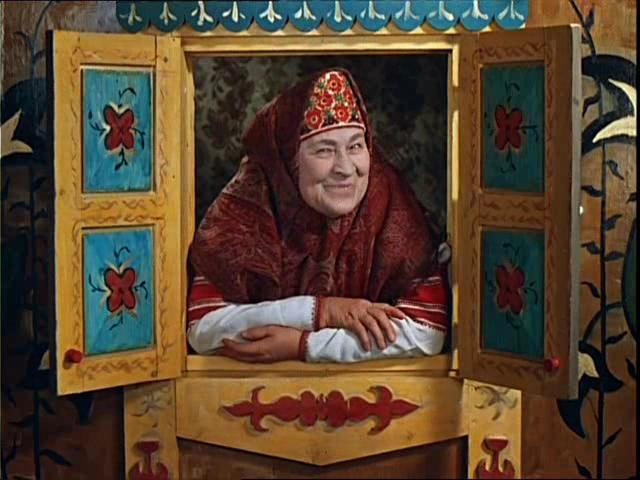 №Дата Тема Виды деятельности  Форма работы, методы и приемы102.10.2014«Театр - дом  для сказки»1.Театральная игра2.Культура и техника речи3.РитмопластикаПоказ иллюстраций, фотографий и театров. История возникновения театра. Знакомство с правилами поведения в театре. Создаем герб театральной студии «Сказка»Вопросы к детям поискового характера (Зачем нужны декорации?В траве сидел кузнечик-импровизация движений203.10.2014Настольный театр1.Театральная игра2.Культура и техника речи3.РитмопластикаСпособы управления настольными куклами. Этюд с настольными куклами «Утром дед».Пальчиковая игра «Добрый друг»«Бабка Ежка»- разучивание движений309.10.2014Приготовление к спектаклю с настольными куклами «Веселые гуси»1.Театральная игра2.Культура и техника речи3.РитмопластикаОтработать способы управления настольными куклами в спектакле.Разучивание текста и импровизация движений согласно тексту.Прослушивание детской песенки «Два веселых гуся».410.10.2014Показ спектакля «Веселые гуси»1.Театральная игра2.Культура и техника речи3.РитмопластикаПоказ спектакля для своих кружковцев. Обсуждение удач и неудач Этюды на выражение основных эмоций «У пчелки хвори», «Гости»516.10.2014Настольный театр картинок1.Театральная игра2.Культура и техника речи3.РитмопластикаОсобенности управления картинкой- персонажем .Игра- имитация «Кто это?»Упражнение «Ласковое имя», «Глубокое дыхание». Обыгрывание стихотворения «Маша обедает» (С. Капутикян)Имитирование движения: бег, прыжки, ходьба.617.10.2014Театр игрушек «Как вести себя на улице»1.Театральная игра2.Культура и техника речи3.РитмопластикаМини- сценка «Мама с коляской», «Папа везет на машине ребенка» (импровизация»Этюд на выражение основных эмоций «Тили- тили, тили- бом)Повторение движений «Бабка Ежка»706.11.2014Верховые куклы на гапите.1.Театральная игра2.Культура и техника речи3.РитмопластикаЧто такое кукла на гапите. Театр ложек. Упражнение на развитие воображения «Ковер- самолет».Этюд на сопоставление различных эмоций «Тит, а Тит?«Сидим с шофером рядом»- импровизационная игра807.11.2014«Истоки возникновения русского фольклора»1.Театральная игра2.Культура и техника речи3.РитмопластикаЭтюды на театральной ширме, разыгрываемые верховыми куклами: «Я рыжая лисица», «Пляшут лапки».Этюды на выразительность жеста и развитие памяти «Ох ,ох, что за гром?», «Самолеты загудели», «Чешу, чешу волосыньки».«Паучок»- танец- импровизация913.11.2014Постановка «Путешествие в сказку «Теремок»1.Театральная игра2.Культура и техника речи3.РитмопластикаПоказ и отработка движений героев сказки, определение характера и настроения героев. Этюды на воспроизведение отдельных черт характера «Лисичка- сестричка»«Бабка Ежка»- вспоминаем движения1014.11.2014Постановка спектакля «Путешествие в сказку «Теремок». Деление сказки на эпизоды.1.Театральная игра2.Культура и техника речи3.РитмопластикаЭтюд на выражение основных эмоций «Девица, девица». Работа над отдельными эпизодами с импровизированным текстом.Этюд на воспроизведение отдельных черт характера героев сказки.1120.11.2014Постановка спектакля «Путешествие в сказку «Теремок». 1.Театральная игра2.Культура и техника речи3.РитмопластикаОбыгрывание отдельных эпизодов спектакля. Этюды на сопоставление различных эмоций «На улице две курицы».Работа над стихами.«Оркестровые шутки»- имитация исполнения на инструментах.1221.11.2014Показ спектакля  «Путешествие в сказку «Теремок»1.Театральная игра2.Культура и техника речи3.Ритмопластика.Показ спектакля воспитанниками студии.1304.12.2014«Все профессии нужны, все профессии важны». Беседа о профессии актера.1.Театральная игра2.Культура и техника речи3.РитмопластикаЭтюд «В магазине», «В кафе», «Разговор по телефону».Работа над скороговорками (заучивание наизусть, умение произносить их быстро).«Капитан»- импровизационные движения1405.12.2014Кукольный спектакль для воспитанников студии «Серенький козлик»1.Театральная игра2.Культура и техника речи3.РитмопластикаРазыгрывание сцен спектакля, умение эмоционально передавать интонацию в стихотворении.Игра «Поломанный телефон»«Танец черных котов и белых кошек»- разучивание движений 1511.12.2014Пальчиковый театр1.Театральная игра2.Культура и техника речи3.РитмопластиСпособы управления  куклами пальчикового театра. Этюд на сопоставление различных эмоций «Не та собака кусает».Этюд на развитие выразительности речи «Больному и мед не вкусен», «Делать не я».«Танец черных котов и белых кошек»- репетиция танца.1612.12.2014Постановка сказки «Заюшкина избушка»1.Театральная игра2.Культура и техника речи3.РитмопластикаЧтение сказки и распределение ролей, импровизация с движениями героев сказки.Разучивание скороговорок, четкое и быстрое их произношение.«Лапу дай»- танец- импровизация1718.12.2014Постановка сказки «Заюшкина избушка»1.Театральная игра2.Культура и техника речи3.РитмопластикаЭтюд на сопоставление различных эмоций «Заинька у елочки подпрыгивает».Этюд на умение выражать характер героя интонацией.«Лапу дай»- танец- импровизация.1819.12.2014Показ сказки «Заюшкина избушка»1.Театральная игра2.Культура и техника речи3.РитмопластикаПоказ спектакля воспитанниками студии.1915.01.2015Изменю себя, друзья. Догадайтесь, кто же я?1.Театральная игра2.Культура и техника речи3.РитмопластикаИгра «Измени голос»Разучивание новых скороговорок и повторение уже знакомых.Этюды на выражение характера выбранного героя2016.01.2015Пойми меня.Постановке сказки Мороз Иванович.1.Театральная игра2.Культура и техника речи3.РитмопластикаИгра- пантомимаОтгадывание загадокПоказ и отработка движений2122.01.2015Язык жестовПостановка сказки Мороз Иванович.1.Театральная игра2.Культура и техника речи3.РитмопластикаИгра «Где мы были, мы не скажем»Повторение знакомых пальчиковых игр.«Танец льдинок»2223.01.2015Постановка пьесы Мороз Иванович.1.Театральная игра2.Культура и техника речи3.РитмопластикаМини сценки «Я гуляю», «В дом залетела пчела».Артикуляционные упражнения по развитию речи.«Восточный танец»- импровизационные движения2329.01.2015Постановка пьесы Мороз Иванович1.Театральная игра2.Культура и техника речи3.РитмопластикаЭтюды на воспроизведение отдельных черт характера «Вдоль улицы…»Дыхательная гимнастика. Чтение скороговорок.Игра с имитацией движений «Кто как ходит?»2430.01.2015Показ сказки «Мороз Иванович»1.Театральная игра2.Культура и техника речи3.РитмопластикаПоказ спектакля воспитанниками студии.25«Наши мечты»1.Театральная игра2.Культура и техника речи3.РитмопластикаИгра «Где мы были, мы не скажем»Разучивание пальчиковой игры. Игра «Подскажи словечко».«Паучок»26«Воображаемое путешествие»1.Театральная игра2.Культура и техника речи3.РитмопластикаИмпровизационные упражнения.Пантомима «Моем посуду», «Лепим снежки»Этюд на выражение основных эмоций «Заяц, заяц, чем ты занят?»«Итальянский танец»- разучивание движений, характерных для танца.27Животные во дворе1.Театральная игра2.Культура и техника речи3.РитмопластикаИгра «Животные во дворе»Артикуляционная гимнастика. Знакомство со скороговоркой.«Лапу дай»- обыгрывание сюжета песни.28Игровой  урок1.Театральная игра2.Культура и техника речи3.РитмопластикаЭтюды на выразительность жестов.Игра «Птичий двор». Работа над дыханием, артикуляцией.«Оркестровые шутки»- игровые упражнения.29«Эхо…»1.Театральная игра2.Культура и техника речи3.РитмопластикаПодготовка к репетиции . Игры- превращения.Работа над техникой речи, игра «Эхо».Этюд на выразительность жеста.30«Веселые стихи»1.Театральная игра2.Культура и техника речи3.РитмопластикаУпражнение на развитие воображения «Ковер- самолет»Игра «Веселые стихи», развитие артикуляционного аппарата.«Бабка Ежка»- танец- настроение.31Постановка спектакля «Стрекоза и муравей». Деление сказки на эпизоды.1.Театральная игра2.Культура и техника речи3.РитмопластикаЭтюд на выражение основных эмоций «Девочки и мальчики». Работа над отдельными эпизодами с импровизированным текстом.Этюд на воспроизведение отдельных черт характера героев сказки.32Постановка спектакля «Стрекоза и муравей». 1.Театральная игра2.Культура и техника речи3.РитмопластикаОбыгрывание отдельных эпизодов спектакля. Этюды на сопоставление различных эмоций.Работа над стихами. Упражнение на развитие артикуляции.«Весна- красна»- танец – импровизация.33Постановка спектакля  «Стрекоза и муравей»1.Театральная игра2.Культура и техника речи3.РитмопластикаПоказ и отработка движений героев сказки, определение характера и настроения героев. Этюды на воспроизведение отдельных черт характера.«Медленная полька»- основные движения 34Показ спектакля  «Стрекоза и муравей»1.Театральная игра2.Культура и техника речи3.Ритмопластика.Показ спектакля воспитанниками студии.35Разучивание пьесы «Пришла весна»1.Театральная игра2.Культура и техника речи3.Ритмопластика.Этюды на сопоставление различных эмоцийРазучивание слов пьесы.Этюд на выразительность жестов героев пьесы.36Репетиция пьесы «Весна пришла»1.Театральная игра2.Культура и техника речи3.Ритмопластика.Мини- сценка «В зоопарке», «В автобусе» импровизация»Этюд на выражение основных эмоций.«Чувава»- зажигательный танец для детей37Показ пьесы «Весна пришла»1.Театральная игра2.Культура и техника речи3.Ритмопластика.Показ пьесы воспитанниками студии.38«Испорченный телефон»1.Театральная игра2.Культура и техника речи3.Ритмопластика.Показ и отработка движений «Домашние птицы»Работа над скороговорками.Simbolo для детей- импровизируем в движении39«Знакомство с рифмой»1.Театральная игра2.Культура и техника речи3.Ритмопластика.Этюд на выразительность движений лягушки.Артикуляционная и дыхательная гимнастика.Джаз для детей «Музыка моря»40«Эмоции»1.Театральная игра2.Культура и техника речи3.Ритмопластика.Этюды на эмоциональную выразительность.Дыхательная гимнастика. Чтение скороговорок.Игра с имитацией движений «Кто как ходит?»41«Эмоции»1.Театральная игра2.Культура и техника речи3.Ритмопластика.Изображение эмоций, используя жесты, движения, голос.Игра «Испорченный телефон»Джаз для детей «Музыка леса»42Театральная игра «Полет на луну»1.Театральная игра2.Культура и техника речи3.Ритмопластика.Мини сценка «Космонавты»Повторение пальчиковых игр для развития мелкой моторики.«Спортивный праздник»- спортивные движения под музыку43Постановка спектакля «Заяц в огороде». Деление сказки на эпизоды.1.Театральная игра2.Культура и техника речи3.РитмопластикаЭтюд на развитие воображения «Оживи предмет». Работа над отдельными эпизодами с импровизированным текстом.«Русская мелодия- бубуны и ложки»44Постановка спектакля «Заяц в огороде». 1.Театральная игра2.Культура и техника речи3.РитмопластикаОбыгрывание отдельных эпизодов спектакля. Этюды на сопоставление различных эмоций.Работа над стихами. Упражнение на развитие артикуляции.«Далеко ускакала молодая лошадь»- танец- импровизация45Постановка спектакля  «Заяц в огороде»1.Театральная игра2.Культура и техника речи3.РитмопластикаПоказ и отработка движений героев сказки, определение характера и настроения героев. Этюды на воспроизведение отдельных черт характера.«Буги- вуги»- танец настроение.46Показ спектакля  «Заяц в огороде»1.Театральная игра2.Культура и техника речи3.Ритмопластика.Показ спектакля воспитанниками студии.47Театральная игра «Путешествие»1.Театральная игра2.Культура и техника речи3.Ритмопластика.Упражнение на развитие памяти «В музее восковых фигур»Работа над скороговоркой.Упражнение на дыхание «Запах цветка»«Петушок»- обыгрывание песенки.48«Вот, что мы умеем»1.Театральная игра2.Культура и техника речи3.Ритмопластика.Этюды на сопоставление различных эмоций.Любимые отрывки из сыгранных пьес.Пантомима «Я по лугу шла (шел)».